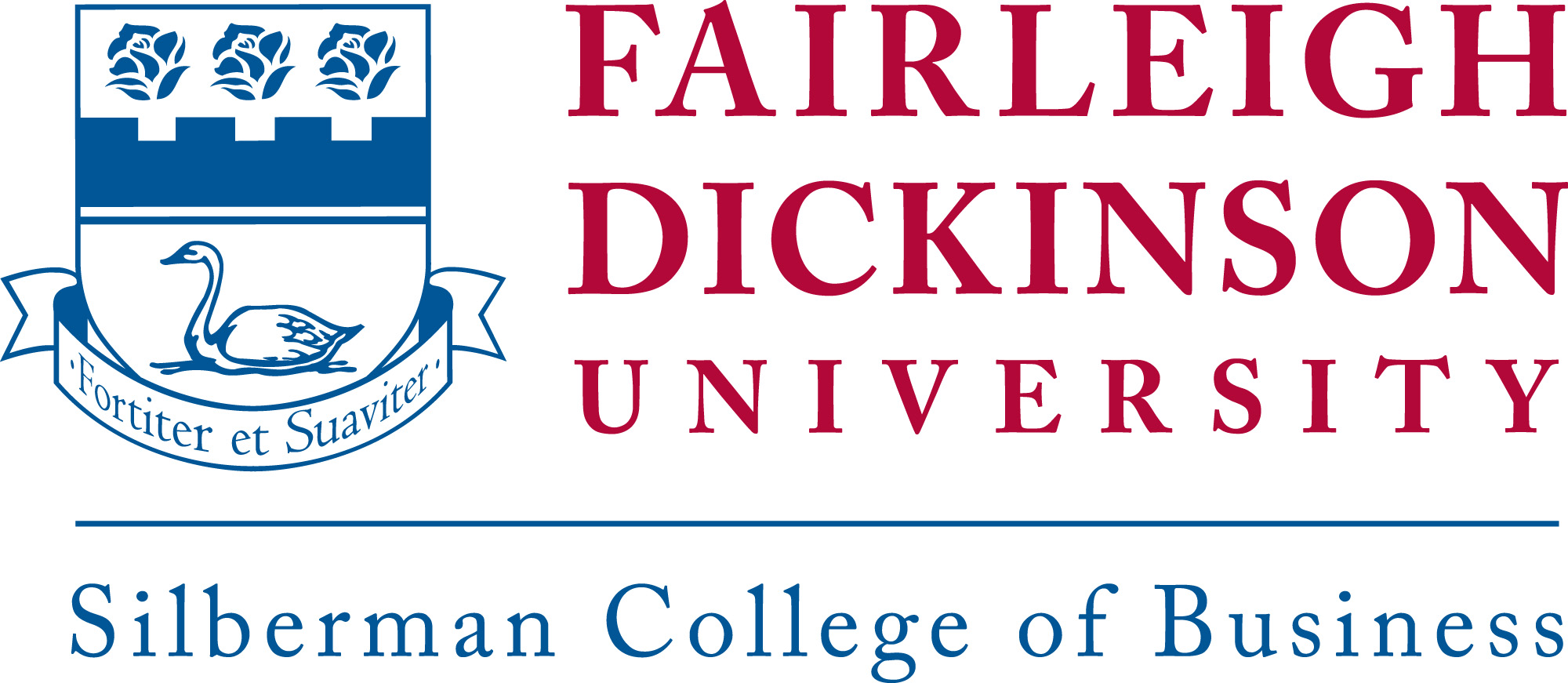 Proficiency Test Study GuideProficiency Test: Marketing Test Style: 60 multiple-choice questionsPoint System: Each question is worth 1 pointCourse: Marketing Principles Book: Closed Book Suggested Texts: Principles of Marketing TextbookTopics:1. Overview of Marketing 	a. Overview of the role that marketing plays in our society and within organizations 	b. Strategic, tactical and operational marketing planning 	c. External variables impacting marketing decisions 	d. Internal issues impacting marketing2. Targeting and Understanding Consumers and Organizations 	a. Marketing researchb. The consumer decision making process and the factors that influence consumer behavior	c. Business-to-Business market	d. Market segmentation and positioning 3. Marketing Mixa. Product development and management b. Pricing decisions and strategy c. Marketing communications d. Distribution channels4. Extending Marketinga. Global marketing programb. Sustainable marketing, social responsibility and ethics